Selected Ensemble Verification FormList by ensemble identification (not by school name)*Select and place the top-rated ensemble in the number 1 slot.  No further ranking is necessary.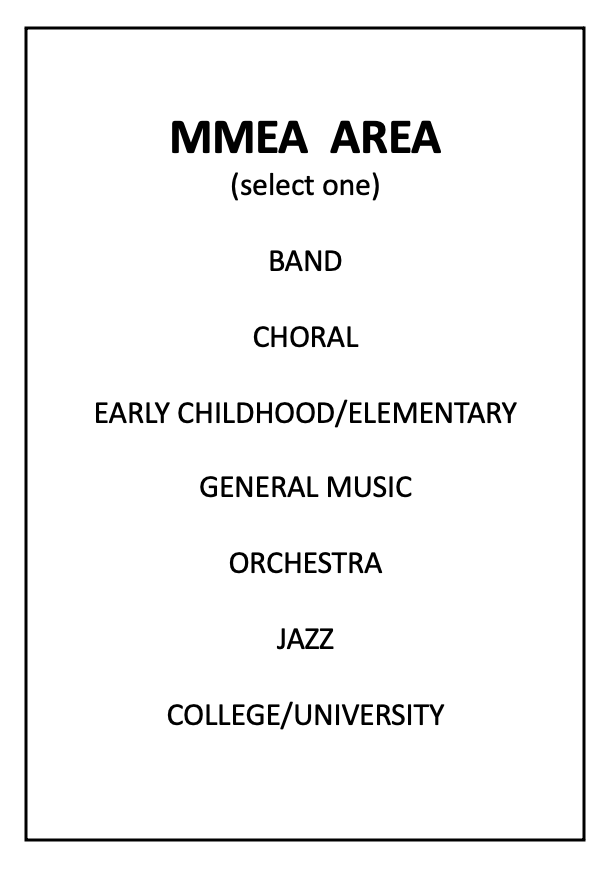 *_______________________________________________________________________________________________________________________________________________________________________________________________________________________________________________________________________________________________________________________________________________________________________________________________________________________________________________________HS Alternate: ____________________________	 		Elementary/GM AlternateMS/JH Alternate: _________________________	University Alternate: 						Small Ensemble Alternate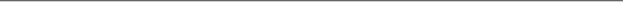 Panelist Signature: ______________________________________________Panelist Signature: ______________________________________________Panelist Signature: ______________________________________________